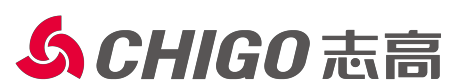 竞价文件项目名称：2022年志高废模具、木托处置项目项目编号：ZGMJMT20220702广东志高空调有限公司2022 年 7 月目	录第一章　竞价公告	3第二章　竞价需求	4第三章 　竞价须知	5第四章 　协议格式条款	7第五章 　报名文件	10第六章 　竞价报价表	17第一章	竞价公告广东志高空调有限公司基于企业生产需要，对2022年志高废模具、木托处置组织竞价，欢迎符合资格条件的竞价单位参加。一、 竞价项目编号：ZGMJMT20220702二、 竞价项目名称：2022 年志高废模具、木托处置项目三、 竞价报价要求：根据实际情况进行报价，不同物料分别报价，最终分别按各物料的报价最高者得；如竞得人的报价低于市场价，出让人有权宣布流拍，并另行组织重新拍卖。四、 物料及数量：五、 竞价内容及竞价要求：详见竞价文件第二章竞价需求： 六、 竞价保证金及项目付款方式要求：1、竞价保证金：竞价单位应在截止时间之前，向出让人通过转账缴纳竞价保证金：竞价保证金为人民币 40万元；竞价保证金的支付要求等详见竞价文件第三章竞价须知。2、履约保证金：竞得人必须在收到成交确认书后，当天与出让人签订协议，竞价保证金自动转为履约保证金。 3、项目付款要求：竞得人在签订后，2日内及时组织提货，提货前预付货款、或在装车过磅后现场支付货款。七、 竞价投标人的资格要求： 1、具有完全民事行为能力、独立承担民事责任的在中华人民共和国境内注册的企业法人、或个体工商户，营业执照须具备与本项目相关经营范围。2、竞价单位负责人为同一人或者存在控股、管理等关联关系的不同单位，仅可以选择其中唯一一家单位参与本项目。八、 本公告期限自 2022 年 7 月 4 日至 2022 年 7 月 5 日止。九、 勘察时间：2022 年 7 月 4 日至 2022 年 7 月 5 日14：00，各竞价人在报名后主动提前联系出让人预约现场勘察实物。十、交纳竞价保证金截止时间：2022年7月5日12:00。十、 竞价地点：广东省佛山市南海区里水镇胜利工业区志高营销大楼。 十一、竞价时间：2022 年 7 月  5　日 14 时 30 分。十二、	联系事项：出让人：广东志高空调有限公司              联系人：谢先生地址：广东省佛山市南海区里水镇           	联系电话： 0757-66829845  13928668986胜利工业区志高营销大楼发布单位：广东志高空调有限公司发布时间：2022 年  7  月 4  日第二章	竞价需求一、 有关说明： 1、符合资质要求的竞价单位方能对本项目进行响应。2、竞价供应商可对所参与的竞价标的进行整体响应，也可只对所参与的标的其中一部分内容、数量进行响应。二、 项目基本概况：现广东志高空调有限公司需对废模具、木托进行处置，拟通过公开竞价方式确定成交人。三、 项目要求：1.  物料品质确认要求：本项目将组织各竞价单位进行现场勘察，各竞价单位应在规定时间内主动联系出让人预约现场勘察，如未在规定时间内联系出让人进行勘察，则视为放弃对现场进行勘察。2.	竞得人须保证本项目保证金及款项来源合法，遵守国家法律法规、规章的政策规定处置出让人的物料。3.   自本项目交易协议生效时起，相应物料的保管、装卸、运输等过程中产生的一切费用，及造成的短缺、损坏、灭失等风险及费用均由竞得人承担。4.   由于转让物料受场地所限，物料交易协议签订后移交的物料数量以过磅的重量为准，进行实际结算。竞得人应自行对转让标的进行调查，并承担由此产生的一切法律风险。5.  竞得人获得成交资格后，出让人有权到竞得人单位进行考察，如果考察情况与实际响应 不符合或出让人认为竞得人不具备处置本项目相应物料资格的，出让人有权不与竞得人签订 交易协议，保证金不予退还。四、其他要求（一）除竞价文件约定的没收竞价保证金的情形外，竞得人在交易期间出现下列情况之一，经调查属实，出让人将有权终止协议，且竞价保证金不予退回。1）违反法律法规和行业规范要求，被有关部门作出行政处罚的；2）确定为竞得人后不在规定时间内与出让人签订物料交易协议、支付款项的；3）签订物料交易协议后，不按照出让人要求处置物料的；4）竞得人承接不具备相应经营范围的物品处置业务的。（二）需设有或委托与承接项目相匹配的符合运输要求的专业运输车辆，所配备的车辆必须有 合法的证件，保险手续齐全，驾驶人员必须持有相应有效的证件。（三）需安排足够的人力开展物料装卸搬运，如对特殊物品进行装卸搬运等操作需要专门资质，应自行安排具有相应资质的人员操作，并安排人员负责工作场所的保洁工作，确保工作场所干净整洁，工作场所中各类物品需按出让人划定的区域分类有序堆放。（四）竞得人在作业时应做到安全、有序，自觉遵守法律法规及出让人的规章制度，并不得扰乱出让人正常生产和作业秩序。竞得人及其工作人员发生人身、 财产等损害或竞得人及其工作人员的行为致竞得人以外第三方人身、财产等损害的，其一切责任由竞得人承担，出让人不承担任何责任。五、项目交接或实施的时间和地点（一）交付或实施的时间：协议签订后，竞得人需在2日内及时组织提货，否则竞得人须承担因未及时提货而影响出让人生产所造成的损失，逾期5天以上，出让人有权终止合同，并没收其履约保证金。如竞得人未按时在7月15日前将所有物料搬离，出让人有权按每逾期一天扣除协议金额的1%作为违约金。（二）交付或实施的地点：南海里水广东志高空调有限公司车间内。 六、付款及结算方式竞得人必须在收到成交确认书后，当天与出让人签订协议。签订协议后，竞价保证金自动转为履约保证金。竞得人提货前预付货款，或在货物装车过磅后现场支付货款，经出让人财务确认全部货款到账后凭出让人审批的放行条及时运出货物。第三章  竞价须知第四章	协议书格式条款（格式仅供参考，按照双方实际要求修改）物料买卖协议书本协议由以下双方共同签署：甲	方：  广东志高空调有限公司                                                             乙	方：                              双方在平等的基础上，根据公平、公正的原则，就乙方收购甲方废模具、木托事项达成以下协议，并共同遵守。一、物料数量及价格：1、成交数量（重量）以实际过磅重量为准。2、成交价仅为物资含税价，但不含所有装运、保险、伴随服务、以及履行合同所需的费用，所有风险、责任等其他一切隐含及不可预见的费用，此部分的费用由乙方自行承担。二、品质确认：以货物现状为交付及验收标准，乙方在签约本合同时已确认物品符合其需求标准，甲方不接受退货、换货。三、付款和提货：1、乙方在签订本合同时相应竞价保证金40万元自动转为履约保证金；合同到期终止或提前解除后，扣除相应违约金（如有），经甲方确认后10个工作日内无息退还。2、乙方自备设备、运输工具并派专人到甲方相应货物堆放地，并在甲方工作人员、监督员的监管下自行打包、装车，并办理相关手续。乙方须承担因未及时提货而影响甲方生产所造成的损失，逾期5天以上，甲方有权终止合同，并没收其履约保证金。如乙方未按时在2022年5月15日前将所有物料搬离，出让人有权按每逾期一天扣除协议金额的1%作为违约金。3、乙方提货前预付货款、或在货物装车过磅后当场支付货款，经甲方财务确认全额货款到账后，凭甲方审批的放行条及时运出货物。4、货物的计量以甲方计量器为准，或经双方一致确认的计量器为准，一次性过磅，不再复磅。 四、风险控制 ：1、货物的装卸、运输等过程中产生的一切费用，及造成的短缺、损坏、灭失等风险均由乙方承担。2、交付的货物以现场堆放物品为准，乙方确认货物符合其需求标准，并承担由此而产生的一切法律风险。一旦签订本合同视作乙方对实际物品无异议，若之后提出异议的，甲方有权提前终止合同，乙方的履约保证金不予退回。五、付款： 1、付款方式：现汇。2、付款时间：竞得人提货前预付货款，或在货物装车过磅后现场支付货款，否则，甲方有权解除本合同，没收乙方履约保证金，合同物料由甲方另行处置。。3、甲方收款账户：户名：                                        开户行：                                   账户：                                     4、按本协议应支付的违约金、各种经济损失，应当在明确责任后三天内一次性付清，否则按逾期付款处理。六、其他要求：1、乙方需设有或委托与承接项目相匹配的符合要求的专业运输车辆，所配备的车辆必须有合法的证件，保险手续齐全，驾驶人员必须持有相应有效的证件。2、乙方需安排足够的且具备相应操作资质的人力开展物品拆卸、搬运，并安排人员负责工作场所的保洁工作，确保工作场所干净整洁，工作场所中各类物品需按甲方规定的区域分类有序摆放。3、乙方在作业时应做到安全、有序，自觉遵守法律法规及甲方的规章制度。乙方及其工作人员发生人身、财产等损害或乙方及其工作人员的行为导致乙方以外第三方人身、财产等损害的，其一切责任由乙方承担，甲方不承担任何责任。4、如发现乙方提供的资质证明不符合实际或不符合法律法规要求（如危废品处理资质等）的标准，或不按照规范和本协议要求操作，甲方有权要求乙方暂停搬运、装卸等操作，直至乙方整改完成。如乙方未能按照甲方要求的时间整改完成，甲方有权解除合同，且不承担违约责任，不退还保证金等已收款项。5、《安全责任协议书》、《志高合作公约》作为本协议附件，与本协议具有同等法律效力。 七、不可抗力：1、协议签订后，签约双方任何一方，由于火灾、旱灾、地震、战争和双方同意的其他不 可抗力的事故影响本协议履行时，可延长履行协议的期限;这一期限相当于事故所影响的时间， 并可根据情况部分或全部免予承担违约责任。2、受事故影响方应尽快将所发生的不可抗力事故情况以书面形式(传真或邮件等)通知对 方，并在十天内将有关部门出具的证明文件寄交或传达另一方审阅确认。3、当不可抗力事故停止或消除后，受事故影响的一方应尽快以书面形式(传真或邮件等) 通知另一方，如不可抗力事故影响连续 20 天以上，双方应通过友好协商解决本协议的履行问 题，并尽快达成协议。八、合同期限：合同签订之日至2022年7月15日。九、解决纠纷方式：双方友好协商解决，协商不成，交由甲方所在地人民法院裁决。 十、本协议一式两份，双方各执一份，自双方签字盖章后生效，传真件（复印件）与原件具有同等法律效力。甲方（盖章）：	乙方（盖章）：授权代表：	授权代表：签订地点：佛山市南海区里水镇 签订时间：	年	月	日 报名文件格式报名文件目录提供三证合一或五证合一营业执照复印件并加盖公章法定代表人授权委托书法定代表人证明书竞价承诺书竞价保证金凭证（提供竞价保证金汇款回执或收据）1.营业执照复印件2.法定代表人授权委托书法定代表人授权委托书本授权委托书声明：注册于   　　　　　　　　　　　　　　　　　（竞价人地址）的    　　　　　　　　　　　　　　　　　　　（竞价人名称）在下面签名的 　　　　  （法定代表人姓名、职务）在此授权　　　　　　　　　　　　　　　　（被授权人姓名、职务）作为我公司的合法代理人，就2022 年志高志高废模具、木托处置项目（项目编号：ZGMJMT20220702）的竞价活动，提交报名文件、报名、缴纳保证金、参加现场勘察、参加竞价会议、竞价及确定竞得后交易合同的签订、执行、完成，作为竞价人代表以我方的名义处理一切与之有关的事务。被授权人（竞价人授权代表）无转委托权限。本授权书自法定代表人签字（盖个人名章）之日起生效，特此声明。竞价人名称（盖公章）：        地址：        法定代表人（签字或盖个人名章）：                        日期：     年   月   日附被授权人身份证复印件（须含正反面）3.法定代表人证明书法定代表人证明书____________　　__同志，现任我单位   　      职务，为法定代表人，特此证明。附：营业执照（注册号）：    　　　　　　　　　　　　  　　　　                 经济性质：            　　　　　　　　　　　　　　　　                   主营（产）：              　　　　　　　　　　　　　　　　　　                兼营（产）：                  　　　　　　　　　　　　　　　　　           附法定代表人身份证复印件（须含正反面）：竞价人名称：（盖公章）：        地址：        签发日期：        4.竞价承诺书竞价承诺书（必须使用以下格式）广东志高空调有限公司：我公司有幸成为2022 年志高废模具、木托处置项目的竞价人，将积极响应竞价文件的所有要求并作如下承诺：（一）赞成竞价文件并接收所有条款。（二）愿意按竞价文件的要求编制报名文件及报价。（三）在竞价过程中，愿意接受竞价文件约束并遵从出让人所有决定。（四）若我方成交，成交通知书及竞价文件均可作为签订合同的依据。（五）我方在收到成交通知书后，保证当场与你方签订合同；并按合同规定的时间完成合同规定的责任。（六）如我方违反上述任一承诺，贵方有权取消我方成交资格，并没收我方的竞价/履约保证金，我方同时承担由此引发的相应法律责任。我方在此声明，所递交的报名文件及有关资料内容完整、真实和准确。                                    竞价人（盖章）：					          法人代表（签字）：                 年    月    日5.竞价保证金凭证（提供竞价保证金汇款回执或收据）竞价报价表竞价报价表(第　轮) 项目名称：2022年志高废模具、木托处置项目          项目编号：ZGMJMT20220702 1、成交数量（重量）以实际过磅重量为准。备注：中文大写金额用汉字，如壹、贰、叁、肆、伍、陆、柒、捌、玖、拾、佰、仟、万、亿、元、角、分、零、整（正）等。报价的小数点后保留2位有效数字。竞价人名称（盖公章）：           法定代表人或竞价人授权代表（签名或盖个人名章）：            日期：      年     月       日   序号物料名称单位数量1废模具吨按实际过磅重量计算2木托吨按实际过磅重量计算条款 项号内容内	容1现场勘察举行：报名成功后的竞价单位应在规定时间内主动联系出让人进行现场勘察，如未在规定时间内联系出让人进行勘察，则视为放弃对现场进行勘察，签订协议时不得对此提出异议。时间：2022年 7 月 4 日至2022年 7 月 5 日14：00地点：出让人指定地点联系人：谢先生          联系方式：139286689862报价说明成交价仅为物料含税价格；不含所有装运、保险、伴随服务、以及履行协议所需的费用、所有风险、责任等其他一切隐含及不可预见的费用，此部分的费用由竞价人自行承担。    3保证金的    支付要求（1）竞价保证金金额：保证金为人民币40 万元；（2）缴纳竞价保证金截止时间：2022年7月5日14：00。（3）出让人账户信息另行通知。（4）未成交的竞投人的竞价保证金，在成交确认书发布之日起10个工作日内不计利息原额原路退还。（5）竞得人的竞价保证金在竞得人与出让人签订合同时自动转为等额履约保证金。4竞价方法 及注意事项暗标：竞价人在竞价现场递交初始竞价报价书。由出让人工作人员检查初始竞价报价书密封情况，统一现场拆封，如竞价人提交的初始竞价报价书未密封的，报价无效，取消竞价资格。本项目分三轮进行竞价，规则如下：第一轮：拆封各竞价人的初始竞价报价书，公布第一轮最高价格。第二轮：竞价人在第二轮报价单上重新报价（报价不得低于第一轮最高报价），第二轮报价之后公布该轮报价的最高报价。第三轮：竞价人在第三轮报价单上重新报价（报价不得低于第二轮最高报价），第三轮报价之后公布该轮报价的最高报价。经出让人评审小组评审确认，第三轮最高报价的竞买人为本竞价项目竞得人。如第三轮出现两家或两家以上竞价人最高报价相同的，则以抽签方式确定本竞价项目竞得人。经出让人评审小组评审确认，当场向竞得人出具《成交确认书》。《成交确认书》一经发出即产生法律效力。若竞得人弃标，则没收其竞价保证金。 竞得人现场收到《成交确认书》后，需与出让人当场签订买卖协议书。5竞价评审      小组人数3人或以上单数，均由出让人代表组成。6确定竞得人的原则1、竞价会现场只限已符合要求的相关人员进场。2、每个竞价单位最多只能派 1 人参加，受托人应当持有竞价单位的证明文件、授权文件及二代身份证原件参加竞价会议。受托人还应当符合疫情期间的特别规定。 3、若竞投人及其陪同人员携带有通信工具或可移动上网设备（包括但不限于手机、手提电脑、ipad等），请于竞价开始前关闭该设备并放置于指定位置。序号物料名称单位数量单价（元/吨）1废模具吨按实际过磅重量计算2木托吨按实际过磅重量计算报 名 文 件项目编号：ZGMJMT20220702   　　　　　　　         　　        项目名称：2022年志高废模具、木托处置项目　竞价人名称：                    　　   　    身份证复印件或扫描件身份证复印件或扫描件竞价报价表（首轮）（密封提交）项目编号：ZGMJMT20220702   　　　　　　　　　         　　        项目名称：2022年志高报废模具、木托处置项目　竞价人名称：                    　　　        序号物料名称单位数量单价（人民币　元/吨）1废模具吨按实际过磅重量计算2木托吨按实际过磅重量计算